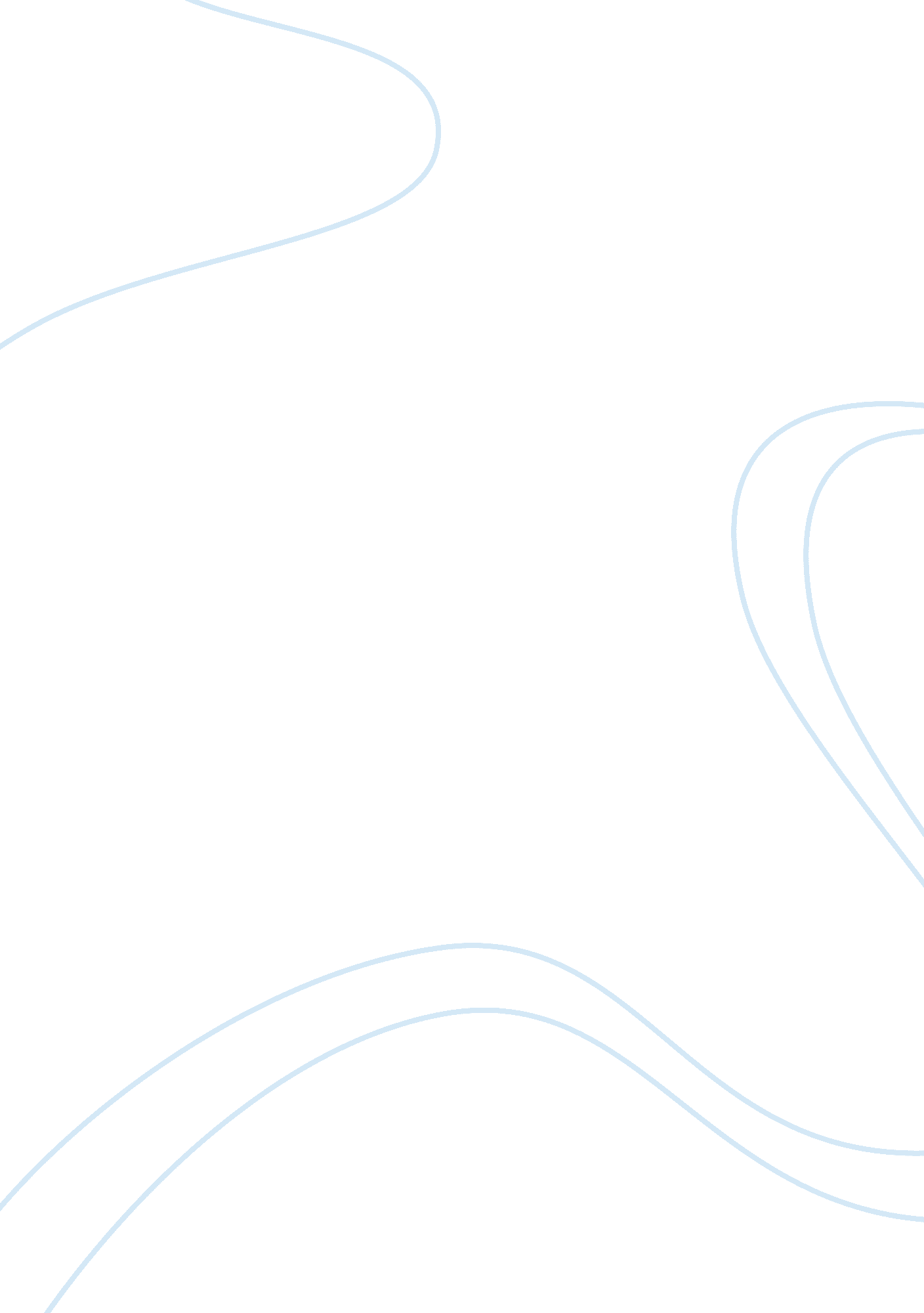 Work on bax's article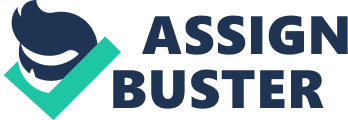 Work on Bax’s article I agree with Bax’s criticism of Warschauer’s analysis as Bax adequately pointed out the inconsistencies involved in Warschauer’s analysis. The fact that Warschauer’s analysis is not properly researched and not objective in nature leaves little to be desired. Bax also noticed the inconsistencies in the analysis of Warschauer as he does not give precise dates and a comprehensive list of his sources and this is actually true as Warschauer does his analysis with no clear-cut objective. Bax’s analysis is more useful as it gives a more accurate account on not only the history of CALL, but also gives us a fundamental understanding of it. Bax helps us to understand the reasons that some events took place in the history of CALL and gives us a glimpse into what could likely take place in the future with regards to Computer Assisted Language Learning (CALL). Warshauer’s analysis show significant discrepancy in several publications and this is another factor that makes his analysis unreliable. Bax noted that Warschauer’s Structural CALL was formerly called Behaviouristic CALL (Bax 2003, p. 15). The discrepancies in the dates of Warschauer’s analysis are also something that invalidates his work. Thus, Bax's analysis seem to be more useful than that of Warschauer as it corrects the anomalies noticed in the work of Warschauer and provides a more authentic account on Computer Assisted Language Learning (CALL). Bax’s analysis seem to be less confusing than that of Warchauer as it gives a solid and chronological account of the CALL software and this is another reason that the analysis of Bax is useful than that of Warcshauer. The future of CALL is very bright as there would come a time that CALL would perfectly serve the needs of learners as the inadequacies noticed in this present age would have been corrected. It is only a matter of time that CALL would become fully integrated into the curricula of different schools across the world, thus speeding up the learning process. Reference Bax, S 2003, ‘ CALL – past, present and future’, System, vol. 31, pp. 13-28. 